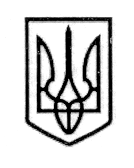 У К Р А Ї Н А СТОРОЖИНЕЦЬКА МІСЬКА РАДА СТОРОЖИНЕЦЬКОГО РАЙОНУЧЕРНІВЕЦЬКОЇ ОБЛАСТІВИКОНАВЧИЙ КОМІТЕТР І Ш Е Н Н Я 29 жовтня 2018 року                                                                                    № 190Про затвердження проектної документації заробочим проектом «Реконструкція резервуару запасучистої води в місті Сторожинець Чернівецької області»              Керуючись Законом України "Про місцеве самоврядування в Україні», постановою Кабінету Міністрів України від 11 травня 2011 р. №560 «Про затвердження Порядку затвердження проектів будівництва і проведення їх експертизи та визнання такими, що втратили чинність, деяких постанов Кабінету Міністрів України» та враховуючи експертний звіт щодо розгляду проектної документації за робочим проектом «Реконструкція резервуару запасу чистої води в місті Сторожинець Чернівецької області» від 19 жовтня 2018 року №419/18-ЕЗ,ВИКОНАВЧИЙ КОМІТЕТ МІСЬКОЇ РАДИ ВИРІШИВ:1. Затвердити проектну документацію за робочим проектом «Реконструкція резервуару запасу чистої води в місті Сторожинець Чернівецької області» в сумі 12612,755 тис.грн.,  в тому числі: будівельні роботи – 9752,868 тис. грн., інші витрати – 2859,887 тис. грн. 2. Контроль за виконання цього рішення покласти на першого заступника міського голови  Брижака П.М та постійну комісію з питань фінансів, соціально-економічного розвитку, планування, бюджету                                 (С. Войцицький).Секретар Сторожинецької міської ради                         І.Г.МатейчукПідготував:М.М. ГалицькийПогоджено:                  П.М.БрижакА.Г.ПобіжанГ.М.ОлійникМ.М.Баланюк